Add by counting onUse the number line provided to find the answer to the equation.7 + 2 =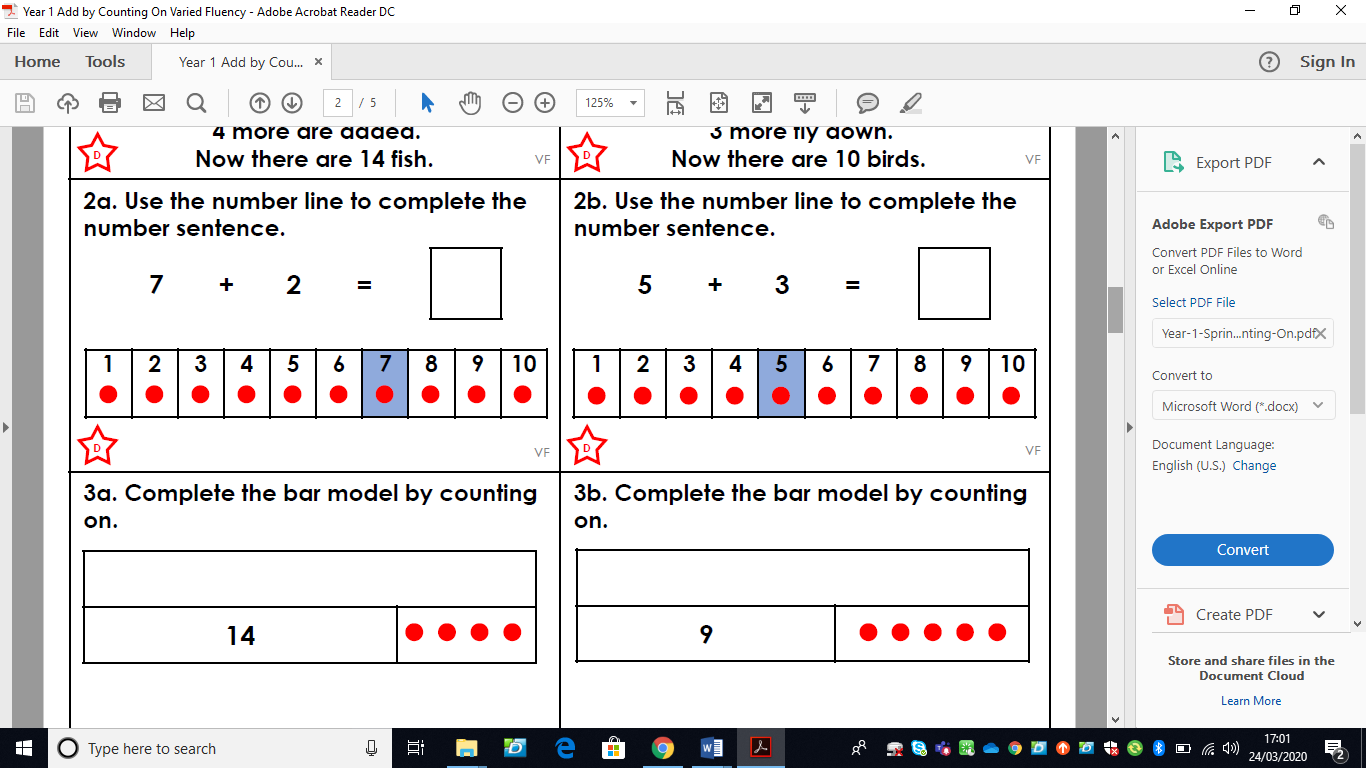 5 + 3 =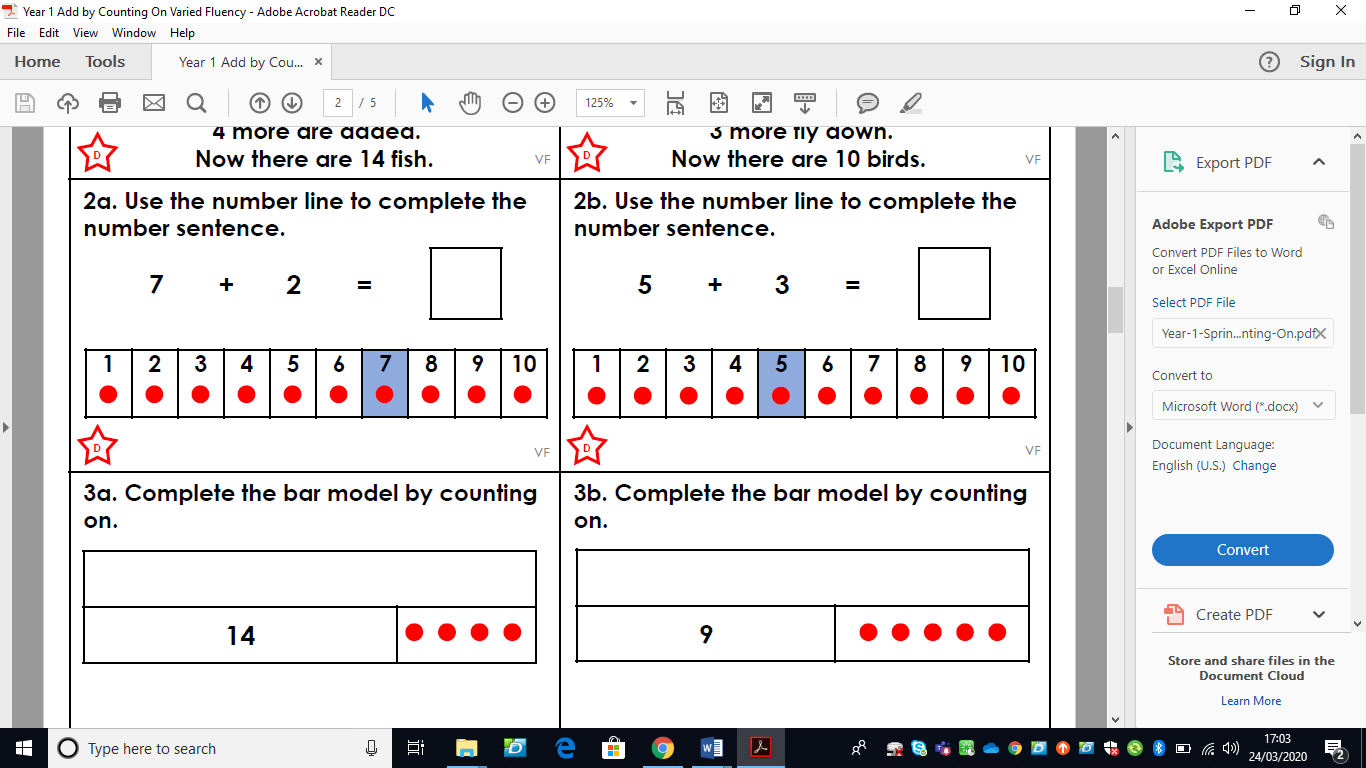 11 + 6 =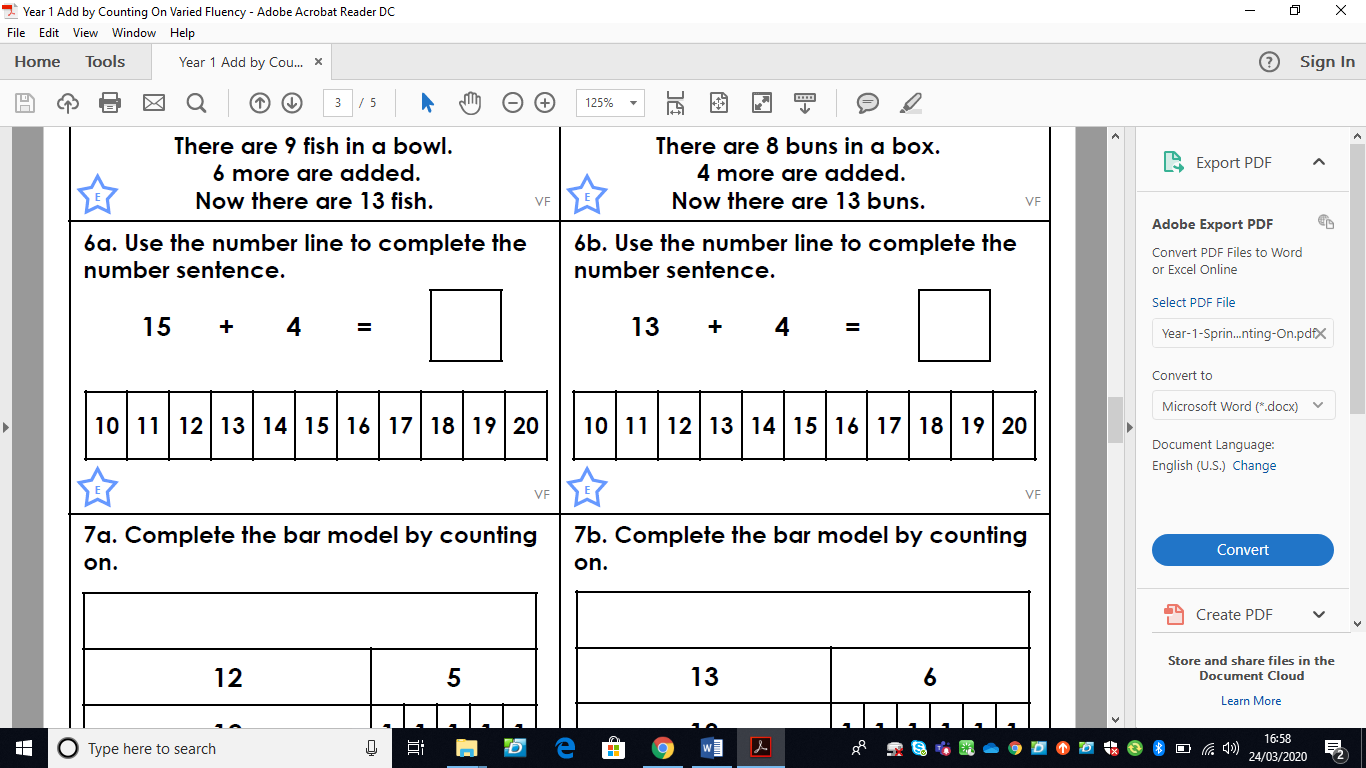 13 + 4 =Challenge: Try these equations without the use of a number line.22 + 8 =31 + 10 = Answer the following question:True or false? There are four apples on a tree. Six more apple grow. Now there are twelve apples on the tree.